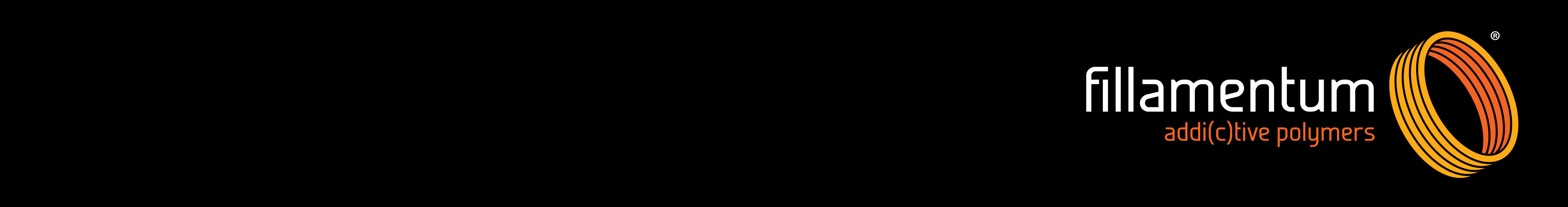 Public release: 7. 10. 2017Next generation of 3D printing materials is here - Welcome CPE by Fillamentum!We are proud to present you our brand new generation of high-performance co-polyesters - CPE.CPE by Fillamentum is the best of the best! Engineered for quality and easy printing with features that will dwarf all PET based materials.Characterized: - high impact strength (no break) and higher hardness - high tensile strength and thermal resistance- FDA approved and 100% recyclable material- BPA free and environmentally friendly - no warping, easy and clean printing- no odors or fumes while printing- stronger than PLA, durable as ABS- excellent layer to layer adhesion and adhesion to other materials with multi material printing- great transparency in thin layer- great chemical resistance- medical version available per request(comparison made by publically accessible informations from other producers)Available in 1.75 and 2.85 mm=======================================More on: www.fillamentum.com or marketing@fillamentum.com 